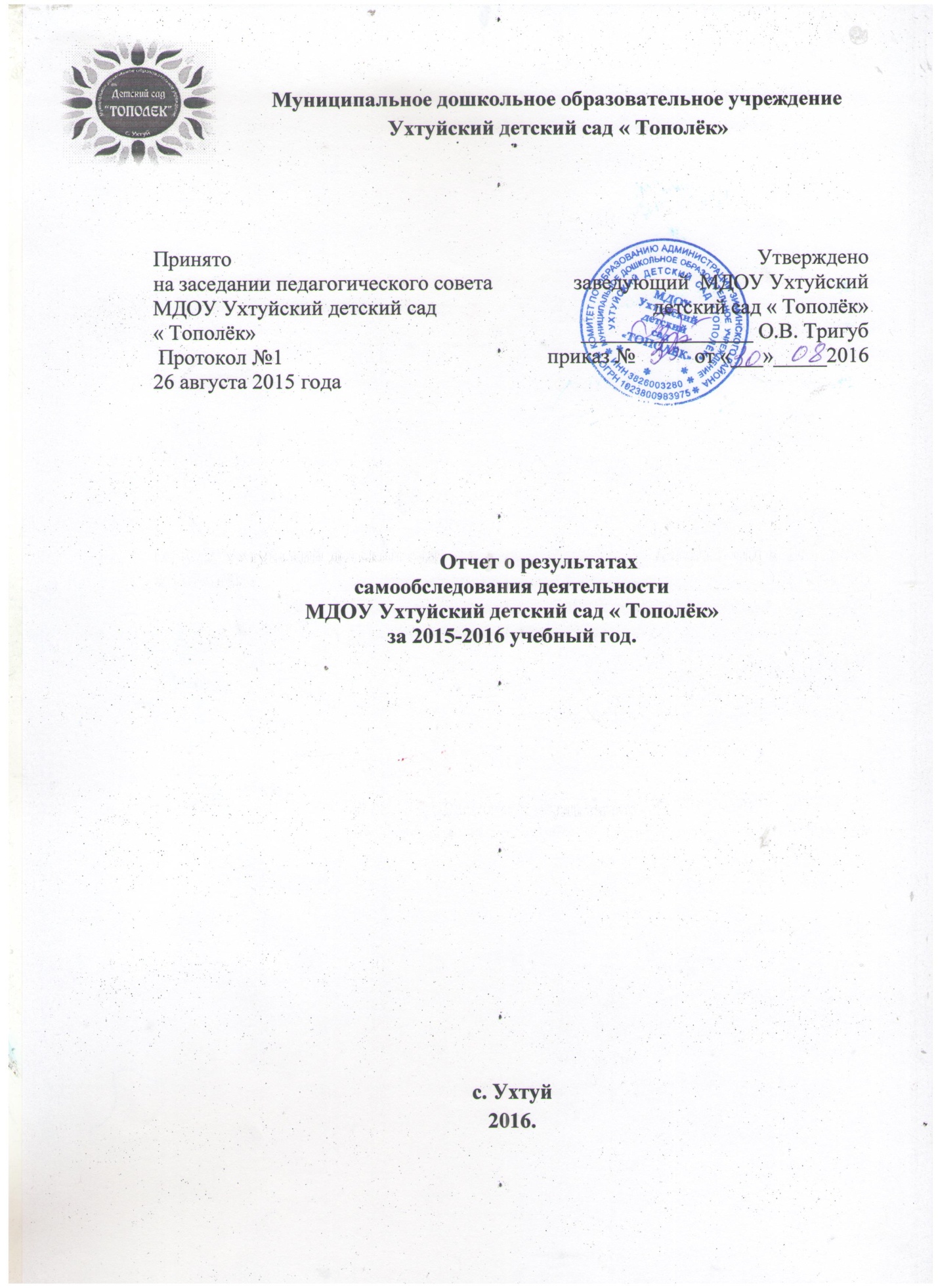 СодержаниеНастоящий отчет подготовлен по результатам проведения самообследования МДОУ Ухтуйский детский сад « Тополек», согласно требованиям федерального законодательства, которое обязывает образовательные организации ежегодно осуществлять процедуру самообследования и размещать соответствующий отчет на сайте организации (статья 28 Федерального закона РФ от 29.12.2012 №273-ФЗ «Об образовании в Российской Федерации» (с изменениями и дополнениями)). Самообследование проводилось в соответствии с требованиями приказов Министерства образования и науки РФ от 14.06.2013 №462 «Об утверждении Порядка проведения самообследования образовательной организацией» и от 10.12.2013 №1324 «Об утверждении показателей деятельности образовательной организации, подлежащей самообследованию».1. Общая характеристикаНаименование учреждения: Муниципальное дошкольное образовательное учреждение Ухтуйский детский сад « Тополек»Сокращенное наименование учреждения: МДОУ Ухтуйский детский сад « Тополёк».Действующий статус: казенное дошкольное образовательное учреждениеУровень образования –дошкольныйФорма обучения -очнаяЯзык обучения –русскийКоличество мест – 110Дата создания дошкольного учреждения  -  03.01.1967 год г. Детский сад - ясли со дня открытия находился в ведении совхоза «Глинкинский» Зиминского района,  11.03.1993 года передан в Комитет по образованию администрации Зиминского района. С 01.04.2014 по 31.12.2014 года функционирование детского сада было приостановлено в связи со строительством нового здания.  С 12.01.2015 года  возобновлена деятельность ДОУ.  В 2011 году было изменено название муниципальное  дошкольное  образовательное учреждение Ухтуйский детский сад «Тополёк» на муниципальное   бюджетное дошкольное образовательное  учреждение Ухтуйский детский сад « Тополёк» на основании приказа Комитета по образованию администрации Зиминского района № 320, от 18.11.2011. В 2015 году название муниципальное  бюджетное дошкольное образовательное  учреждение Ухтуйский детский сад « Тополёк» переименовано на муниципальное  дошкольное  образовательное учреждение Ухтуйский детский сад «Тополёк» на основании приказа Комитета по образованию администрации Зиминского района №37от 05.05.2015Тип здания: Отдельно стоящее, кирпичное здание, (кровля металлическая  по деревянным стропилам). Общая площадь территории, занимаемой ОУ, постройками, участками дошкольного учреждения, спортивным участком. хозяйственным двором –5250 м². Площадь помещений –2127,5 м². По периметру вся территория ограждена металлическими  забором . Юридический адрес учреждения: 665351,  Иркутская область, Зиминский р-н, с Ухтуй, ул Совхозная, д 17Фактический адрес учреждения : 665351,  Иркутская область, Зиминский р-н, с Ухтуй, ул Совхозная, д 17Адрес электронной почты:Web-сайт:http: // dou38.ru/topolek.    E-mail: mbdoy.topolek.irk@yandex,ruЗаведующий:    Тригуб Ольга  ВладимировнаКонтактная информация: телефон(8-395-54) 25-3-69Местонахождение, удобство транспортного расположения:ДОУ расположено в центре села, внутри жилого комплекса, недалеко от остановки общественного транспорта.Ближайшее окружение: Ухтуйский ФАП, МОУ Ухтуйская СОШ, администрация Ухтуйского МО, почта,  магазины, пекарня. Культурно-массовые учреждения:МКУК «КДЦ Ухтуйского МО», сельская библиотекаУчредители: учредителем учреждения является  Комитет по образованию администрации Зиминского районного муниципального  образования  Адрес: 665390,  г.  Зима, ул. Клименко, д. 48тел.: (8 395 54) 3-17-58,факс:(8 395 54) 3-17-58Web-сайт: http: //  komitetzrmo . ru   E-mail sekretar@komitetzrmo.ruВ процессе самообследования произведен анализ:образовательной деятельности;системы управления  учреждением;содержание и качество развития воспитанников организация учебного процесса;кадрового  обеспечения, учебно- методического, библиотечно- информационного обеспечения;материально- технической базы;функционирования  внутренней   системы качества образования;медицинское обеспечение, система охраны здоровья воспитанников, организация питания.2.Оценка образовательной деятельности Образовательная деятельность в ДОУ осуществляется   в соответствие  Основной образовательной программы дошкольного образования МДОУ Ухтуйский детский сад « Тополёк» разработанной  на основе Примерной основной образовательной программы дошкольного образования (Одобренной решением федерального учебно-методического объединения по общему образованию протокол от 20 мая 2015 г. №2/15) рассмотреной на педагогическом совете и утверждена(приказом заведующего МДОУ Ухтуйский детский сад « Тополёк»  от 31.08.2015г № 55/2). Программа реализует учебно-методический комплект комплексной программы « От рождения до школы» под.редакцией Н.Е. Вераксы, Т.С. Комаровой, М.А. Васильевой,  2014.  Коррекция речевого развития детей, имеющих нарушения речи, проводится в соответствии с  адаптированной образовательной  программой дошкольного образования для детей с нарушениями речи, разработанной учителем логопедом Коски И.В., с учетом следующих коррекционных программ: «Программы логопедической работы по преодолению общего недоразвития речи у детей» Т.Б. Филичевой, Г.В. Чиркиной; «Программа логопедической работы по преодолению фонетико-фонематического недоразвития у детей»  под  редакцией  Т.Б.  Филичевой,  Г.В. ЧиркинойЧасть,  формируемая участниками образовательных отношений включает парциальную программу«Безопасность», Р.Б.Стеркиной, О.Л.Князевой,  Н.Н.Авдеевой парциальную программу: «Программу художественного воспитания, обучения и развития детей 2-7 лет «Цветные ладошки» (Лепка, рисование, аппликация)И.А. Лыковой парциальную программу музыкального воспитания детей дошкольного возраста « Ладушки» И.М. Новоскольцевой, И.П. Каплуновойпарциальную программу « Приобщение детей к истокам русской народной культуры»    О.Л. Князевой М.Д. Миханевойпарциальную программу социально-коммуникативного развития и воспитания дошкольников « Дорогою добра» Л.В. Коломийченкопрограмму « Люби и знай родной свой край», разработанную воспитателем МДОУ Малоземовой А.А.Информация о воспитанниках в 2015-2016 учебном году.МДОУ услуги дошкольного образования предоставлялись  – 160 воспитанникам, возрасте от 1,5 до 7/8 лет, функционировало 6групп, из них: 5 групп –общеразвивающей  направленности , 1 группа комбинированной направленности: 	Общая численность воспитанников  в возрасте  до 3 лет - 54 человека,  в возрасте от 3 до 8 лет  -106 человек. Количество групп осталось неизменным, количество воспитанников по сравнению с 2015годом увеличилось в 2015-2016г на 9человек.Режим работы  ДОУ установлен Учредителем, исходя из потребностей семьи и финансирования учреждения, и является следующим:  режим полного дня ( 12-ти часовой), с 7.00 до 19.00 часов, с организацией дневного сна и пятиразовым приемом пищи. Рабочая неделя – пятидневная, выходные дни – суббота, воскресенье, праздничные дни, установленные законодательством Российской Федерации. Образовательная деятельность в форме семейной дошкольной группы, режиме кратковременного пребывания, семейного образования с психолого-педагогическим сопровождением на базе ДОУ  отсутствуют, так как нет запроса родителей ( законных представителей).Особенности контингента воспитанников детского садаЧисленность детей с ограниченными возможностями здоровья 30 человек/ 12,5 % ( 3/1,9% дети инвалиды по состоянию  здоровья  (с  органами  слуха-1,опорно-двигательного аппарата-1,  по общему заболеванию – 1;  27/16 % детей  имеющих нарушения в речи).  Сохраняется потребность в группах компенсирующей направленности для детей с нарушением речи (в связи с ежегодным увеличением количества детей с задержкой экспрессивного речевого развития и различными сложными речевыми нарушениями).С родителями «группы риска» проводилась профилактическая работа, посещения на дому, отслеживалась посещаемость детей. Работу с неблагополучными семьями в учебном году осуществляли: старший воспитатель, педагог-психолог, воспитатели групп.Для воспитанников, имеющих особые образовательные потребности (4 ребенка с ОВЗ) предусмотрен индивидуальный подход на основе составления индивидуального образовательного маршрута.Во всех группах соблюдается принцип преемственности обучения, программное содержание усложняются, детям предоставляется условия для развития самостоятельности, активности и инициативности. Все виды детской деятельности направлены на формирование положительной мотивации обучения, развитию познавательной активности и интересов воспитанников. Усилиями воспитателей и специалистов непрерывно создаются максимально благоприятные условия для развития способностей с учетом индивидуальных особенностей и потребностей воспитанников.3.Оценка организации управления дошкольным учреждениемУправление дошкольным учреждением осуществляется в соответствии с законодательством РФ, Уставом МДОУ Ухтуйский детский сад « Тополёк» и строится на принципах единоначалия и самоуправления.Непосредственное руководство и управление Учреждением осуществляется заведующим. Порядок выборов органов самоуправления и их компетенция определяется Уставом Учреждения.Организационная  структура системы управления     Заведующий  МДОУ Ухтуйский детский сад « Тополёк» - педагогический совет - старший воспитатель – заместитель заведующего по административно- хозяйственной работе – медицинский работникСтарший воспитатель – педагогический совет -  специалисты ( музыкальный руководитель, учитель-логопед, педагог-психолог)- воспитатели- медицинский работник- дети – родителиЗаместитель заведующего по АХЧ -   учебно-вспомогательный персонал - технический персонал	Медицинский работник -  воспитатели-специалисты - учебно-вспомогательный персонал - дети- родители.Формами самоуправления Учреждения являются:
 педагогический совет;
 общее собрание работников Учреждения;
Формами государственно-общественного управления являются:
 Общее родительское собрание и родительские комитеты групп.
 Комиссия по урегулированию споров.
Существующая модель управления обеспечивала работу дошкольного учреждения в режиме развития.
Основными формами координации деятельности управления образовательного учреждения являлись: анализ результатов, планирование, прогнозирование, тематический и оперативный контроль, мониторинг, коррекция программ и планов. Стимулирующие выплаты педагогическим работником распределялись комиссией созданной в ДОУ, на основании утверждённого положения: за интенсивность и напряженность труда, личный вклад и качество  предоставления образовательных услуг. В 	 ДОУ создана первичная профсоюзная организация.Родители осуществляли организационную деятельность в интересах собственных групп по созданию условий , пополнению развивающей предметно-пространственной среды  для  реализации основной образовательной программы ДОУ.Таким образом, результатом взаимодействия с семьями воспитанников  в 2015-2016году является:оказание благотворительной помощи для развития дошкольного учреждения (игрушки, детская художественная литература,  для детей в группах); благоустройство помещений и территории: организована работа с помощью родителей по подготовке зимних прогулочных участков и помощь в организации летнего ремонта, оборудования участков ДОУ песочницами, малыми архитектурными формами для  организации сюжетно-ролевых игр, оформление развивающих веранд  и подготовки к новому учебному году; приобретение новогодних подарков для детей (сертифицированная продукция) при участии председателей родительских комитетов групп; проведение контроля по организации питания в дошкольном учреждении при участии родителей.4.Анализ условий для реализации основной образовательной программы дошкольного образовательного учрежденияОбеспечение безопасности и жизнедеятельности воспитанниковХарактеристика здания, территории ДОУ. Помещение и его состояние: Год постройки– 2014 г.Отдельно стоящее,кирпичное здание, (кровля металлическая  по деревянным стропилам). По периметру вся территория огорожена металлическим забором. Аварийное электроснабжение имеется. Помещение оборудовано средствами телефонной связи и «тревожной» кнопкой.МДОУ обеспечивает психофизиологическую безопасность воспитанников:мебель и оборудование во всех групповых соответствует на 85% санитарно-гигиеническим требованиям (во всех группах  мебель промаркирована в соответствии с ростовыми показателями детей);имеется целостное ограждение по периметру территории участка дошкольного учреждения, калитки, ворота закрываются; качество пожарной и общей безопасности соответствуют нормам, правилам Госпожнадзора и Роспотребнадзора для ДОУ.Санитарно-эпидемиологическое заключение от 13.03.2015 г.38.50.04.000.М.000001.03.15.-  В результате плановой проверки, от 25.11.2015 г осуществляемой ОНД по г. Саянску, г.Зиме и Зиминскому району по соблюдению обязательных требований законодательства РФ в области пожарной безопасности нарушений не выявлено.Акт проверки готовности МДОУ к новому 2016-2017 учебному году от 12.08.2016 г.  Комитет по образованию администрации Зиминского района. Заключение комиссии: образовательное учреждение к 2016/2017 учебному году готово.в учреждении установлена сертифицированная пожарная сигнализация; в ДОУ ведется видеонаблюдение (12 камер) центрального входа, входа в медицинский блок, вход в пищеблок, просматривается территория,  музыкальный и спортивный залы. 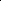 При поступлении на работу в дошкольное учреждение и ежегодно  все работники проходят медицинский осмотр, инструктажи по охране труда, пожарной безопасности и охране жизни и здоровья детей. Администрация отслеживает график медосмотров, инструктажей и проверки знаний сотрудников  по технике безопасности  и организации безопасности воспитанников.За 2015-2016 год:на курсах по охране труда обучен -1 сотрудник (заведующий хозяйством), по пожарной безопасности -2; проверку знаний по пожарной безопасности прошли -2 сотрудника; для педагогов и сотрудников проведено в течение года - 4 плановых инструктажа по охране жизни и здоровья воспитанников, по охране труда и пожарной безопасности.4. Анализ организации образовательного процесса.Организация образовательного процесса в дошкольном образовательном учреждении в 2015-2016  году в группах общеразвивающей направленности и группе комбинированной  направленности строится на основе образовательной программы дошкольного образования МДОУ Ухтуйский детский сад « Тополёк» на основе Примерной основной образовательной программы дошкольного образования (Одобренной решением федерального учебно-методического объединения по общему образованию протокол от 20 мая 2015 г. №2/15)на материалах примерной программы «От рождения до школы». Под.редакцией Н.Е. Вераксы, Т.С. Комаровой, М.А. Васильевой, 2014.Содержание коррекционной работы строится на основе Адаптированной программы коррекционно- развивающей работы в группах компенсирующей направленности с тяжелыми нарушениями речи ( ОНР) для детей 5-7 лет, разработанной учителем логопедом Коски И.В., которая включена в раздел  «Коррекционная работа» образовательной программы Учреждения.В 2015 -2016 учебном году   80% детей ушли в школу с исправленной речью, 20% детей нуждаются в дальнейшей коррекционной работе.Дополнительная помощь, поддержка и сопровождение детей с нарушением речи осуществлялась специалистами: учителем-логопедом, педагогом-психологом, музыкальным руководителем, что позволяло осуществлять комплексный подход в работе с детьми.Образовательная деятельность в учреждении началась с 01.09.2015 годаПервые две недели сентября  были отведены на адаптационный период. В группе раннего возраста адаптационный период длится до середины ноября.  Организовывались весенние творческие каникулы. Образовательная деятельность во всех возрастных группах МДОУ организовывалась с учетом нормативных документов:Приказ Минобрнауки России от 30.08.2013 № 1014"Об утверждении Порядка организации и осуществления образовательной деятельности по основным общеобразовательным программам - образовательным программам дошкольного образования" (Зарегистрировано в Минюсте России 26.09.2013 № 30038),Приказ Министерства образования и науки Российской Федерации (Минобрнауки России) "Об утверждении федерального государственного образовательного стандарта дошкольного образования" (Зарегистрирован в Минюсте РФ 14 ноября 2013 г. Регистрационный №30384,Санитарно - эпидимеологические требования к устройству, содержанию и организации режима работы дошкольных образовательных организаций»2.4.1.3049-13, утвержденным Постановлением от 15 мая 2013 г,№ 26c изменениями от 25.05.2015)Основой реализации Образовательной программы дошкольного учреждения является принцип тематического планирования и образовательная деятельность в каждой возрастной группе осуществляется через:-тематические недели, праздники, события, акции, проектная деятельность, имеющие значение для развития ребенка.-организацию занятий, что обеспечивает решение программных образовательных, развивающих и воспитательных задач по образовательным областям: социально-коммуникативное развитие; познавательное развитие; речевое развитие; художественно-эстетическое развитие; физическое развитие.Реализация Программы осуществлялась в специфических для детей видах деятельности общения, игры, познавательно-исследовательской деятельности.В ДОУ имеется годовой план,  который корректируется ежемесячно в соответствие с планом работы Комитета по образованию администрации  Зиминского района и выполняется в полной мере.  Расписание непосредственной образовательной деятельности с детьми составлено  в соответствие с требованиями САНПин.Для воспитанников, имеющих особые образовательные потребности (3 ребенка с ОВЗ) предусмотрен индивидуальный подход на основе составления индивидуального образовательного маршрута.Во всех группах соблюдается принцип преемственности обучения, программное содержание усложняются, детям предоставляется условия для развития самостоятельности, активности и инициативности. Все виды детской деятельности направлены на формирование положительной мотивации обучения, развитию познавательной активности и интересов воспитанников. Усилиями воспитателей и специалистов непрерывно создаются максимально благоприятные условия для развития способностей с учетом индивидуальных особенностей и потребностей воспитанниковВ ДОУ функционирует 5 групп  общеразвивающей направленности, 1 группа комбинированной направленности (подготовительная к школе группа)Образовательный процесс ведется по адаптированной образовательной программе дошкольного образования для детей с ОВЗ, ОНР 5-7 лет. Специалисты и воспитатели составляют план взаимодействия на каждый возраст в соответствии с Календарно-тематическим планированием детского сада.Занятия: фронтальные, индивидуальные.   Индивидуальные занятия по звукопроизношению проводятся по графику индивидуальной работы с детьми ежедневно. Каждый ребёнок посещает 2-3 раза в неделю в зависимости от тяжести дефекта речи. Продолжительность занятия 15 минут на одного ребёнка, также для коррекции речи дети объединяются в подвижные микрогруппы  по признаку однотипности нарушения звукопроизношения. В старшей группе проводятся по 1-му занятию в неделю по формированию фонетической стороны речи и лексико-грамматических средств языка (по 32 в год).В подготовительной группе 2 неделю по формированию фонетической стороны речи и одно лексико-грамматических средств языка (по 64 и 32 в год).Организация занятий строится на основе партнерских отношений, в интеграции со всеми специалистами. Построение образовательного процесса основываться на адекватных возрасту формах работы с детьми. Основной формой работы с дошкольниками и ведущим видом их деятельности является игра.Предметно-развивающее пространство разнообразное, мобильное, меняется в соответствии с лексической темой. В группах имеются  картотеки словесных игр, картотеки игр и упражнений для совершенствования грамматического строя речи, картотеки предметных картинок по всем изучаемым лексическим темам. В рамках образовательного процесса в 2015-2016 учебном году коррекционная логопедическая работа проводилась в соответствии с поставленной целью: предупреждение и устранение недостатков устной речи у детей 5-7 лет.	В течение учебного года осуществлялась коррекционная логопедическая работа по следующим блокам:- Организационно-диагностический (выявление детей с проблемами в развитии речи, первичное и подробное обследование детей старшей группы, направление детей на обследование в для прохождения ТПМПК;  осуществлялся психолого-педагогический и логопедический мониторинг: (выявление динамики в коррекционно-образовательном процессе всех и каждого из воспитанников группы комбинированной направленности для детей с нарушениями речи, оформление документации и отражение результатов в речевых картах).- Коррекционно-развивающий (составление циклограммы деятельности, расписаний, проведение индивидуальных и подгрупповых занятий).- Организационно-методический (участие в педагогических советах, совещаниях, психолого-медико-педагогических консилиумах, посещение открытых занятий коллег, мероприятий, составление плана совместной деятельности специалистов ДОУ,   подготовка консультаций, мастер- классов для   воспитателей дошкольных учреждений Зиминского района, проведение консультаций, анкетирования, подбор материалов для коррекционной, развивающей и просветительской работы).- Консультационно-профилактический (оказание консультативной помощи родителям детей с проблемами в развитии речи).Так как в детском саду отсутствует помещение для логопедического кабинета, поэтому в спальнях старшей и подготовительной к школе группе созданы логопедические уголки. Документация хранится в кабинете заведующего. Работа по взаимодействию с семьей  систематическая, формы работы интерактивные: мамина школа, практикумы, совместные занятия с детьми. На таких занятиях  родители овладевают  практическими навыкам по оказанию  логопедической помощи детям.В приемной каждой группы имеется рекомендации родителям от  логопеда и психолога.В 2015-2016  учебном году работа педагогического коллектива была продолжена над реализацией миссии: создание условий развития дошкольников, открывающих возможности для позитивной социализации ребенка, его всестороннего личностного развития, развития инициативы и творческих способностей на основе сотрудничества со взрослыми и сверстниками в соответствующих дошкольному возрасту видам деятельности. Основные задачи педагогического коллектива в 2015- 2016 учебном году: Речевое развитие детей дошкольного возраста в различных видах детской деятельности, через использование инновационных методик и технологий Ознакомление дошкольников с Малой родиной как средство приобщения их к культурно-историческому	Все формы методической работы в ДОУ направлены на выполнение задач. Приоритет отдается активным методам работы (решению проблемных ситуаций, деловым играм), которые способствуют наибольшему развитию педагогов, повышают их мотивацию и активность в совершенствовании педагогической культуры.Были проведены тематические педсоветы:Речевое развитие дошкольников в различных видах детской деятельностиОзнакомление дошкольников с Малой родиной как средство приобщения их к культурно историческому прошлому.В соответствии с поставленными годовыми задачами было проведено три плановых  методических совета по теме :«Защита комплексно-тематических планов работы воспитателей» в сентябре 2015г.Презентация мероприятий  в ходе реализации проекта « Люби и знай родной свой край» в ноябре 2015г. Ярмарка методических пособий: презентаций, конспектов, методических альбомов, книжек самоделок, дидактических игр по ознакомлению дошкольников с Малой родинойВ рамках педагогического всеобуча были рассмотрены актуальные проблемы дошкольного образования в различных формах работы: Консультация: «Карта профессионального роста воспитателя ДОО как показатель эффективности и результативности педагогической деятельности»;Мозговой штурм « ФГОС ДО» Семинар «Нравственно-патриотическое воспитание дошкольников 
через ознакомление с малой Родиной»Экспериментальная и инновационная деятельность.В 2015-2016 учебном году ДОУ присвоен статус педагогической площадки ОГАУ ДПО ИРО по направлению«Инновационные образовательные проекты, программы по реализации ФГОС дошкольного образования», проект« Создание условий для социально-коммуникативного развития детей в контексте реализации ФГОС ДО»Результативность реализации инновационного проекта в текущем учебном году прослеживается через продукты педагогического творчества: Созданы  методические пособия « Обитатели рек Зиминского района»,» Животный мир Зиминского района», « Обитатели Красной горы», « Мой любимый край Зиминский», « Народные промыслы»проведены экскурсии в краеведческий музей, детскую художественную школу им Брызгалова», сельскую библиотеку, МОУ Ухтуйская СОШ, по улицам села, изготовлены стенды « Наша родина», « Наша область», « Наш район», « Наше село». Изготовлена карта  Зиминского района . По промежуточным итогам работы был обобщен опыт работы на муниципальном уровне: проведен семинар для дошкольных работников Зиминского района и г. Зима «Нравственно-патриотическое воспитание дошкольников через ознакомление с малой Родиной»В 2016-2017 учебном году планируем представить итоговые результаты деятельности на региональном уровне.Система психолого-педагогического сопровождения в дошкольном учреждении в 2015-2016  учебном году была направлена на оказание помощи и поддержки детям, родителям и педагогам.Координирующим центром психологического сопровождения, помощь и поддержка детям с ОВЗ, с трудностями в развитии, в обучении и социализации, являлся психолого-медико-педагогический консилиум (ПМПк).Психологическое сопровождение, помощь и поддержка воспитанников имеющих трудности в развитии, поведении, общении осуществлялось педагогом-психологом:Психологическое сопровождение участников образовательного процесса осуществлялась по направлениям:Психологическая диагностика; Коррекционно-развивающая деятельность; Психологическое консультирование; Психологическое просвещение; Диагностическое и коррекционно-развивающее сопровождение детей осуществляется с письменного согласия родителей.Проводилось изучение:- уровня адаптации детей в группах раннего и дошкольного возраста;микроклимата и эмоционального благополучия в детских и взрослых коллективах ДОУ, в семьях «группы риска». нервно-психического развития детей раннего возраста с 2-3 лет и психологического развития и здоровья воспитанников с 3-7/8 лет; психологической школьной готовности выпускников дошкольного учреждения с 6-7/8 лет. Адаптация воспитанников в группах раннего возраста Из -51 воспитанника Лёгкая и средняя степень адаптация у - 45/88 % воспитанников Тяжёлая степень у -6/12% Причины трудностей: состояние здоровья детей, нерегулярное посещение ДОУ,  несформированность элементарных навыков самообслуживания, трудности речевого общения из-за отсутствия речи и сниженного понимания. подготовительной группе целью диагностической работы педагога психолога было определение уровня сформированности предпосылок к учебной деятельности у детей. Обследование в подготовительной группе проводилось 2 раза в год в начале учебного года и в конце учебного года, с целью выявления изменений.Результаты обследования представлены в сводной таблице .Было обследовано 24 ребенка.Проведение коррекционно-развивающих занятий с детьми, послужило толчком для более полного развития их интеллектуальной сферы памяти, внимания, мышления, воображения, так как развитие крупной и мелкой моторики, повысилась двигательная активность детей, эмоционально-волевая сфера. Повысился уровень психологической готовности детей к обучению в школе. У детей сформированы коммуникативные умения и навыки, личностные качеств.Сопровождение детей с ОВЗ осуществлялось через: индивидуальные, подгрупповые и групповые коррекционно-развивающие занятия ( включающие артикуляционную, логопедическую, пальчиковую, дыхательную гимнастику) В 2015-2016 учебном году в ДОУ был создан консультационный пункт, для оказания помощи родителям и детям, не посещающих ДОУ. Всего было оказано  помощи 6 детям и проведены консультации для   8 родителей. Результативность   участия   детей   в   конкурсах,   соревнованиях,смотрах131 воспитанник ДОУ  в  возрасте  от  4до  7  лет ( из них 17 детей приняли участие в 2-3 конкурсах)приняли  участие  в конкурсах различного уровня:МеждународныйПобедитель- 16Участники -  60ВсероссийскийПобедитель- 4МуниципальныйПобедитель- 20Участники -  316. Оценка кадрового потенциала дошкольного учреждения.Доступность и качество образования во многом зависят от профессиональных качеств педагогов, работающих с детьми. В соответствии со штатным расписанием количество педагогических кадров в 2015-2016 учебном году,  составляет 17 человек из них:ОбразованиеХарактеристика педагогических кадров по образованию: из общей численности педагогических работников лица, имеющие высшее профессиональное образование – 7 чел. (41%); лица, имеющие среднее профессиональное образование – 10 чел. (59%); лиц, имеющие среднее образование (без образования)- нет, 13 чел (76%) педагогов имеют специальность дошкольное воспитание. В настоящее время 1 педагог обучается по заочной форме магистратуры.Квалификационный уровень Характеристика педагогических кадров по уровню квалификации:  В 2015-2016 учебном году 4 педагога прошли процедуру аттестации на первую квалификационную категорию  Из общей численности педагогических работников лица, имеющие высшую квалификационную категорию -3 чел ( 17%),  первую квалификационную категорию – 10 чел. (54%);  лица, имеющие соответствие занимаемой должности – 16 чел. (59%); За истекший учебный год 3 педагога прошли аттестацию на I квалификационную категорию, в перспективе 1 педагогу необходимо пройти аттестацию  на I квалификационную категорию, 1 педагогу получить соответствие занимаемой должности.Педагогический стаж Характеристика педагогических кадров по педагогическому стажу: 2 человека (13%) имеют педагогический стаж менее 5 лет, 6 человек (15%) имеют педагогический стаж от 5 до 10 лет, от 10 до 15 лет -2 человека (13%), от 15 до 20 лет – 2 человека (13%), от 20  до 25 лет – 4 человек (23%), с педагогическим стажем более 25 лет- 2 человека (13%)Возрастной ценз Повышение квалификацииВ 2015-2016  году 7 педагогов  - 43 % и 3 помощника воспитателей прошли курсовую подготовку по темамДля повышения квалификации и уровня профессионализма с коллективом педагогов используются следующие формы работы:Аттестация Педсоветы Консультации  СеминарыМастер классы Педагогические мастерскиеВзаимопосещение образовательной деятельности Районные методические объединения Самообразование педагогов  5 педагогов являются участниками районной  проектной группы « Люби и знай родной свой край!» 3 педагога входят в состав районного консультационного пункта по реализации ФГОС ДО Участие педагогических работников в конкурсах, фестивалях:Международный Победитель -1человекУчастник -1человекРегиональныйПобедитель -2 человекаУчастник – 4 человека Муниципальный Победитель -2 человека                                       Участник –     1человек7 чел/37 % педагогов принимали участие в конкурсах различного уровня. В перспективе увеличить количество педагогов, принимающих участие в конкурсах профессионального мастерства.7чел/ 37 % педагогов делились опытом работы на  РМО воспитателей дошкольных учреждений Зиминского района.7. Оценка  материально-технического и информационного обеспечения Для организации жизнедеятельности воспитанников и построения образовательного процесса, помещение детского сада оборудовано: пищеблоком, прачечной, медицинским кабинетом.Наличие специально оборудованных помещений для организации образовательного процесса в ДОУ:Физическое развитие:Медицинский блок; Физкультурный зал (оборудованный спортивным инвентарем, тренажерами);Спортивная площадка на территории  детского сада; Физкультурные уголки в группах.Сопровождение осуществляют:Медицинский персонал по договору с ОГБУЗ«Зиминская городская больница»: Медицинская  сестра-1, врач педиатрХудожественно-эстетическое развитие:Музыкальный зал с кинотеатром, театром куколМузыкальные и изобразительные уголки в группах.Сопровождение осуществляют:Музыкальный руководитель -1Педагог дополнительного образования- 1 Воспитатели-12Речевое и познавательное развитие:уголки в группах: речевые, познавательные для опытов и экспериментов,Сопровождение осуществляют:Воспитатели -12Учитель-логопед -1Коррекционно-развивающее направление: Кабинеты педагога-психолога и учителя-логопеда в ДОУ отсутствуют. Коррекционно- развивающая  работа осуществляется в групповых помещениях.Сопровождение осуществляют:Педагог-психолог-1 Учитель-логопед-1Воспитатели групп комбинированной  направленности для детей с нарушением речи, родители.Социально-коммуникативное развитие:Помещения дошкольного учреждения: групповые оборудованные стендами для трансляции продуктов детского творчества, коллекционирования и уголками для организации разных видов деятельности и общения (игровые, познавательные, физкультурные, речевые, и т.д.) Имеются стенды патриотического содержания, карта Зиминского района, с целью воспитания у дошкольников любви к родному краю. Имеется стенд « Наш вернисаж», на котором размещаются работы воспитанников. Ежемесячно организуются выставки.Сопровождение осуществляет:Воспитатели группСпециалистыМетодическое сопровождениеМетодический кабинет с библиотекой методической литературы, оборудованный компьютером, подключенным к сети интернет и копировальной техникой.Сопровождение осуществляет:Старший воспитательОбеспеченность образовательных программДля реализации образовательной программы дошкольного образования методический кабинет обеспечен методической литературой и пособиями, на 01.08.2016 - 65%. Для реализации Адаптированной образовательной программы дошкольного образования для детей с нарушениями речи в логопедическом кабинете имеется перечень методического сопровождения для реализации адаптированной образовательной программы дошкольного образования для детей с ОВЗ (с нарушениями речи ). АОП обеспечена методическим материалом  только на - 50%.Вывод:Анализ показал, что материально-техническая база дошкольного учреждения за -2015-2016г.г. за счет средств субвенции пополнилась на сумму 80 000 руб.На средства субвенции: развивающие игры: « Математический планшет», « Блоки Дьенеша», « Палочки Кюизенера», « наборы « Учись считать» приобретены  для каждого ребенка от  3до7 летНа основании проведенного самоанализа разработан план развития МДОУ для улучшения РППС дошкольного учреждения в 2016-2017 учебном году необходимо:- приобретения программно- методических комплектов к комплексной программе «От рождения до школы », дидактического материала  для детей в контексте с ФГОС ДО;- приобретение оборудования для  познавательно- исследовательской деятельности, изготовление разнообразных ширм, дидактического материала.- приобрести  наглядные пособия  для детей (плакатов, тематические наборы по тематике недель) для организации образовательной деятельности;- изготовить  разнообразные ширмы:- приобрести  спортивный  инвентарьРазвивающая предметно-пространственная среда групп.В дошкольном учреждении функционирует 6 групп.Из них:5 групп общеразвивающей направленности, из них 2 группы для детей раннего возраста, 1 группа комбинированной направленности для детей с нарушением речи, Каждая группа имеет групповое помещение, отдельную спальную, приѐмную, умывальную комнату. Группы оборудованы необходимой мебелью, мягким инвентарѐм.Групповые помещения имеют зоны (с учѐтом  принципа Коротковой): активная, спокойная, рабочая зона для занятий. В каждой групповой комнате оборудованы места для приѐма пищи воспитанниковПодбор материалов и оборудования используется для развития детских видов деятельности: игровой, коммуникативной, познавательно-исследовательской; для элементарного бытового труда, конструирования из разного материала, изобразительной деятельности (рисования, лепки, аппликации), музыкальной и двигательной деятельности, восприятия художественной литературы и фольклора. Все материалы находятся в доступном для детей месте. Дети свободно используют имеющий материал. Много развивающих игр и пособий. На каждого ребенка в возрасте от 3-до 7 лет имеются наборы» Учись считать», « Математические планшеты», « Палочки Кюизенера», « Блоки Дьенеша». В группах старшего возраста  имеются  наборы « Сложи узор» Никитина.  В группах  раннего возраста в большом количестве имеются шнуровки, сортеры, пирамидки разного размера.Территория детского садаТерритория детского сада представляет собой 6 прогулочных  групповых  участков, разделенных между собой рабатками на которые  высажены разнообразные виды деревьев и кустарников, огород для овощных культур; цветники вокруг здания сада. Оборудован «Автогородок».	На территории дошкольного учреждения находится спортивная площадка, оборудованная скалодромом, шведской лестницей, баскетбольным щитом.В зимнее время по периметру спортивной площадки прокладывается лыжня. Имеется хозяйственная зона.Озеленение участка. По периметру прогулочные участки огорожены живой изгородью из кленов. В весенне-летний период высаживается на клумбы рассада разнообразных сортов многолетних и однолетних цветов.На огороде совместно  с детьми, воспитатели  высаживают на грядки рассаду овощей (кабачки, тыква, горох, морковь). В летний период проводятся наблюдения,  опыты с растениями. Осенью все вместе убирают  урожай и изготавливают  поделкиВ зимний период благодаря помощи родителей на участке оформляются  сюжетные снежные постройки (ледяная горка, дорожка для скольжения, бум, постройка для метания в горизонтальную цель), что позволяет стимулировать двигательную активность детей.Наличие игрового и спортивного инвентаряДля содействия физическому развитию детей и формирования привычки к здоровому образу жизни используется разнообразный игровой и спортивный инвентарь.Инвентарь в ходе прогулок используется для организации подвижных игр, соревнований, эстафет, а так же самостоятельной деятельности (мячи, скакалки, обручи, песочные наборы, карандаши для рисования, вертушки для игры с ветром, емкости для игр с водой, стаканчики для ловли мелких предметов).Игровые прогулочные участки позволяют использовать все возможности для организации игровой и двигательной активности детей, пополнения и отражения знаний детей о профессиях людей в процессе сюжетно-ролевых игр, проводить опыты и экспериментыпеском, водой и снегом. Игровые площадки соответствует числу детских групп и возрасту ребенка. По периметру они огорожены зелеными насаждениями (акации), а ясельные группы дополнительно – красочными деревянными заборчиками. Каждая групповая площадка оснащена теневыми навесами, площадью 30 м2; красочными малыми формами: песочницы, детскими игровыми площадками, каруселями ( за исключением групп раннего возраста ), качелями, домиками. На 4 участках имеются машины, на 2-х, кораблики.В летний оздоровительный период воспитатели и дети заполняют профилактическую дорожку природным материалом и используют ее для профилактики плоскостопия. Технические ресурсы, обеспечивающие применение ИКТв образовательном процессе ДОУДошкольное учреждение оснащено техническими ресурсами:  Комплект  мультимедийного оборудования с  проекционным экраном, NOYBYK  - 3 Многофункциональное устройство  -4Принтер-2Ламинатор -1Брошюратор -1Музыкальный центр – 4Магнитофон – 2Wi-Fi Интерактивная доска -1DVD-плеер  -    5Электронное пианино -1Синтезатор -1Телевизор -6Цифровой фотоаппарат -1 Педагоги применяют ИКТ в образовательном процессе: Excel - при проведении диагностики, мониторинга, с помощью которой составляются таблицы, выводятся результаты, составляются различные диаграммы; PowerPoint - для создания презентаций, используемых в проектной деятельности с детьми и родителями и в ходе реализации тематических недель.Вывод: для использования информационных технологий в образовательном процессе необходимо:- оснастить группы Ноубуками с подключением к сети Интернет с помощью технологии Wi-Fi.  Методическое и информационное обеспечение дошкольного учрежденияУчебно-методический ресурс методкабинета детского сада представлен на бумажных и цифровых носителях, аудио и видео CD дисках.В методическом кабинете имеется библиотека.Общий книжный фонд ДОУ составляет 700 экз. в том числе:учебно-методическая литература – 530 экз.; справочная литература – 14 экз.; энциклопедическая и художественная литература для детей и взрослых – 156 экз. подписные издания: журналы «Дошкольное воспитание», «Дошкольное образование»,« Дошкольная педагогика», «Обруч» с приложением, «Воспитатель  ДОУ» с приложением, «Здоровье дошкольника», «Детский сад», «Управление ДОУ» с приложениями, «Музыкальная палитра», « Музыкальный руководитель», « Учитель- логопед» с приложение, « Справочник старшего воспитателя», « Справочник руководителя дошкольного учреждения», « Справочник педагога-психолога».Наглядно-дидактические материалы для детей  (тематические плакаты, настольно-печатные игры и картинный материал: по правилам дорожного и пожарной безопасности, оборудование для проведения познавательно-исследовательской деятельности). 8.Оценка медицинского обеспечения, системы охраны здоровья воспитанников организация детского питанияКоличество случаев травматизма  за 2015-2016 учебный год в ДОУ- 2/1,2% Физическое здоровье воспитанниковМедицинское обслуживание детей в течение года осуществляется на основании Договора о совместной деятельности по медицинскому обслуживанию детей, посещающих ДОУ с ОГБУЗ «Зиминская  городская больница».В детском саду созданы условия для медицинского обслуживания воспитанников. Имеется медицинский, процедурный кабинеты. Работаем  медицинская сестра на 1 ставку. С целью сохранения здоровья детей в ДОУ  проводились следующие мероприятия:Ежедневный  утренний осмотр детей с целью выявления нездоровых детей; оказание первой медицинской помощи; диспансерное наблюдение часто болеющих детей и детей, состоящих на диспансерном учете; проведение профилактических прививок, вакцинация против гриппа; организация и проведение ежегодного  углубленного медицинского осмотра детей;направление на осмотр детей к специалистам в детскую поликлиникудля дальнейшего лечением; организация кислородного коктейля. Режим пребывания детей в детском саду разработан с учетом возрастных особенностей детей, сезонных условий (теплое и холодное время года), подходов к оздоровлению, коррекции и развитию, обучению дошкольников, подходов к организации закаливания, профилактики плоскостопия, оздоровительной гимнастики, прогулок в режимных моментах и во всех видах детской деятельности.Результаты работы по снижению заболеваемости воспитанниковМониторинг заболеваемости детей за 2 года по количеству дней, пропущенных одним ребенком в год по болезниКоличество дней пропущенных детьми дошкольного учреждения по болезни  в 2015-2016 учебном году составляет  -17 Увеличение количества дней пропущенных одним ребенком по болезни произошло вследствие вспышки  инфекционного заболевания –гриппом и ветрянной оспой.Число случаев заболеваний воспитанников :	В 2015-2016 учебном году в дошкольном учреждении  проведены следующие мероприятия :	- Осуществлен  личный контроль руководителя выполнение комплекса профилактических и противоэпидемических мероприятий по гриппу и ОРВИ в учреждении в соответствии с требованиями санитарного законодательства.- Усилен контроль руководителя и медицинского персонала над проведением ежедневного осмотра воспитанников во время утреннего приѐма детей и в течение дня во всех возрастных группах. Исключѐн допуск в дошкольное учреждение сотрудников и воспитанников с признаками  заболеваний;-Проводится ежедневный мониторинг посещаемости воспитанников в группах и количества отсутствующих детей по причине гриппа и ОРВИ с представлением информации в Комитет по образованию; 	- Во всех группахв отсутствии детей проводятся ежедневное кварцевание с использованием бактерицидных ламп. - С педагогами, сотрудниками и родителями проведена разъяснительная работа о мерах по профилактики гриппа и ОРВИ. В родительских уголках,  на медицинском информационном стенде, сайте  размещены памятки о признаках заболевания и мерах профилактики гриппа и ОРВИ. - С воспитанниками старшего дошкольного возраста воспитателями проведены профилактические беседы по защите от гриппа и ОРВИ. В 2015-2016г организованы мероприятия с родителями по повышению посещаемости воспитанников Воспитателями, старшей медсестрой, заведующим проведѐн анализ в каждой возрастной группе посещаемости каждого воспитанника и определѐн план дальнейших мероприятий с родителями в МДОУ за период с января по май 2016гВоспитателями групп проведены индивидуальные разъяснительные беседы с родителями, которые не систематически приводят ребѐнка в дошкольное учреждение (дети с пропусками по домашним причинам). Во II младшей и старшей  группах с низкой посещаемостью воспитанников проведены родительские собрания, с целью повышения правовой родительской культуры и разъяснения значимости посещения ребѐнком дошкольного учреждения для освоения Образовательной программы, его актуального развития на каждом возрастном этапе  и для успешной подготовки к обучению в школе.Внесены изменения в оценочные листы воспитателей ДОУ по увеличению количества баллов за посещаемость воспитанников группы. Вывод: данные мероприятия позволили повысить посещаемость от 57% до 72% Выводы:	В 2016-2017 учебном году планируется-продолжать разъясняющую работу среди вновь прибывших родителей о необходимости систематического посещения ребѐнком дошкольного учреждения и значимости освоения Образовательной программы на этапе дошкольного детства для его актуального развития и формирования предпосылок учебной деятельности- использовать в работе эффективные  методы закаливания.- в группах  организовать мероприятия по формированию у детей навыка здорового образа жизни  Проводимый ежегодно мониторинг физического развития и физической подготовленности дошкольников 4-7 лет дает возможностьПроанализировать динамику физического развития воспитанниковПо результатам мониторинга  антропометрические данные мальчиковдевочек данного возраста в основном соответствуют нормам. Количество случаев травматизма  за 2015-2016 учебный год в ДОУ- 2/1,2% 8.Функционирование внутренней системы оценки качества деятельности в дошкольном учреждении (ВСОКО). В дошкольном учреждении внутренняя система оценки качества деятельности дошкольном учреждении проводится ежегодно, в конце учебного года на основе разработанного положения утверждѐнного приказом заведующим  дошкольного учреждения. В 2015-2016 году по результатам ВСОКО был проведен анализ созданных условий для реализации ООП ДО и введения ФГОСДО программного обеспечения; кадрового и материально-технического обеспечения; удовлетворѐнности качеством образования и предоставляемых услуг в дошкольном учреждении.Вывод: Основная и адаптированная образовательная программа ДОУ обеспечены методическими пособиями для педагогов, пособиями для детей, наглядными пособиями частично на - 70%.На основании проведѐнного самоанализа разработан план развития ДОУ для улучшения РППС дошкольного учреждения 2016-2017 учебном году необходимо:приобретения программно- методических комплектов к комплексной программе «От рождения до школы », картинного и дидактического  материала  для детей в контексте с ФГОС ДО; оборудовать логопедический кабинет методической литературой, техническими средствами обучения: магнитофон, диктофон  для коррекции речевых нарушений  воспитанников 	приобретение сюжетных игрушек для сюжетно-ролевых игр детей (кукол, машин т.д.)приобретение развивающих игрушек	изготовление разнообразных ширм , макетов, методических пособий приобретение наглядных пособий для детей (плакатов, тематические наборы по тематике недель) для организации образовательной деятельности.Итоговая сводная таблица средних показателей по оценке качества дошкольного  образования к условиям реализации ООП ДО в 2015-2016 году свидетельствует: Достаточно высокими средними показателями по ДОУ являются  Образовательная область « Социально-коммуникативное развитие»Раздел 1.Взаимодействие взрослых с детьми – 2.6Раздел 2. Социально-личностное развитие – 2.6.Образовательная область «  Художественно-эстетическое развитие»Раздел 1. Развитие ребенка в изобразительной деятельности- 2.7 Средними показателями по ДОУ являютсяОбразовательная область «  Художественно-эстетическое развитие»Раздел 2 . Развитие ребенка в музыкальной деятельности – 2.5Раздел 3.Развитие ребенка в театрализованной деятельности – 2.4 Образовательная область «Физическое развитие»Раздел 1.Физическое развитие 2.4Образовательная область « Познавательное развитие»Раздел 1. Развитие представлений о человеке в истории и культуре – 2.5Раздел 3.Развитие экологической культуры -2.5Раздел 4. Развитие мышлений, элементарных математических представлений -2.4Раздел 5.Развитие в деятельности конструирования- 2.4Развивающая предметно-пространственная среда-2.5Низкими средними показателями по образовательным областям являютсяОбразовательная область « Речевое развитие»Раздел 1.Речевое развитие ребенка -2.3Образовательная область « Познавательное развитие»Раздел 2. Развитие элементарных естественнонаучных представлений -2.2 Образовательная область « Социально-коммуникативное развитие»Раздел 3. Развитие игровой деятельности – 2.2.Вывод :-определить одними из приоритетных задач на 2016-2016год, задачи по развитию речи и игровой деятельности;оснащение развивающих уголков в группах материалами способствующими формированию представлений о человеке в истории и культуре; повысить уровень знаний педагогов по развитию связной речи воспитанников и организации игровой деятельности с использованием игр с правилами. пополнить  РППС атрибутами для сюжетно-ролевых игр, Удовлетворенность родителей разными аспектами деятельности сотрудников ДОУ в 2015-2016 учебном годуВывод по степени удовлетворенности родителей разными аспектами деятельности сотрудников ДОУ: Родители более удовлетвореныуправлением детским садом -83%; учѐтом мнений родителей –84%; желанием детей ходить в детский сад, уходом и хорошим присмотром в детском саду, безопасностью детей в детском саду -88%; развитием и благополучием своих детей благодаря работе воспитателей и сотрудников детского сада, учѐтом интересов и точки зрения детей в детском саду, и подготовкой детей к школе, осуществляемой в детском саду- 85% -качеством предоставляемых услуг- 74%- питанием детей в детском саду – 91%Меньше всего удовлетворяет родителей: Материально- техническое обеспечение детского сада – 75%безопасностью детей в детском саду ( отсутствием охраны)  – 65%Выявленные проблемные вопросы в деятельности ДОУ:Недостаточная информированность родителей о материально-техническом обеспечении групп  и безопасностью в детском саду Недостаточность методического обеспечение в группах к ООП ДО разработанной на основе  примерной программы  в контексте с ФГОС ДО. Вывод: Таким образом, на основании анализа анкетирования родителей выявлены пути дальнейшего развития  в деятельности ДОУ , которые ставят перед коллективом следующие цели: Систематически ( 4 раза в год), в течение учебного года, организовывать Дни открытых дверей, с целью  информирования родителей о развитии детей в ДОУ, предметно-развивающей среды и материально-технического обеспечения в группах и в целом в детском саду.9. Перспективы работы педагогического коллектива и планы развития на 2016-2017 учебный годНа основании проведѐнного самоанализа, разработан план развития МДОУ для улучшения деятельности в 2015-2016 учебном году. Определены приоритетные задачи на 2016-2017 годФормирование социально-коммуникативной компетентности дошкольников в соответствии с требованиями ФГОС ДО2. Формирование у дошкольников основ нравственного сознания через воспитание любви к малой Родине».Продолжить реализацию научно – методической   темы: Создание условий для социально-коммуникативного развития детей дошкольного возраста в контексте ФГОС ДОПополнить методическое обеспечение к ООП ДО по примерной образовательной программе «От рождения до школы» в контексте с ФГОС ДО. Принять участие в мунипальном  конкурсе профессионального мастерства «Воспитатель года-2016».  Продолжить работу по реализации инновационного проекта областной педагогической площадки,.Активизировать работу и усилить административный контроль за повышением посещаемости воспитанников и уменьшением количества дней пропущенных по болезниПедагогам активизировать информационное просвещение родителей через Родительские университеты по вопросам воспитания, развития и оздоровления детей.Общая характеристика МДОУ  Ухтуйский детский сад « Тополек……………………………………………………  3Оценка  образовательной деятельности………………….  5Оценка организация управления дошкольным учреждением……………………………………………….  7Оценка условий  для реализации основной образовательной программы дошкольного образовательного учреждения……………………………  8Анализ организации образовательного процесса в дошкольном учреждении…………………………………10Оценка кадрового потенциала дошкольного учреждения16Оценка материально-технической базы и информационного обеспечения……………………………19. Оценка медицинского обеспечения, системы охраны здоровья  воспитанников организация детского питания27Функционирование внутренней   система оценки качества  образовательной деятельности…………………30Перспективы работы педагогического коллектива и планы развития дошкольного учреждения на 2016-2017 учебный год………………………………………...33группа раннего возраста №1 для детей   с 1,5 до 2-х лет23 детейгруппа раннего возраста №2для детей    с 2-х до 3-х лет27детейгруппа младшего возраста  для детей от 3-х до4-х лет31детейгруппа среднего возраста для детей от 4-х до 5-ти лет27детейгруппа  старшего дошкольного возраста для детей от 5-ти  до 6 лет18детейгруппа комбинированной направленности подготовительная к школе группа  для детей от 6-ти  до 7/8лет30детейКонтингент воспитанниковЧисленность детей примечаниеДети на опеке5/3,1%На всех детей оформлено опекунство. Дети находятся в благополучных семьяхДети с нарушением речи27/14%По результатам ТПМПКДети с ОВЗ3/1,9%В дошкольном учреждении обучаются дети инвалиды по состоянию  здоровья  (с  органами  слуха-1,опорно-двигательного аппарата-1,  по общему заболеванию – 1, дети – инвалиды с умственной отсталостью   - 0)Дети их многодетных  семей24/15%В семье трое и более детейМалообеспеченные семьи33/25,6%Доход семьи ниже прожиточного  минимумаДети  из неблагополучных  семей ( семей риска) « Группа риска»3/1,9%Недостаточное внимание детям. За  посещаемостью  детей  из  этих семей  педагоги осуществляют контроль.уровеньинформационныйинформационныйпроизвольностьпроизвольностьпсихофизиологическийпсихофизиологическийуровеньначалогодаконецгоданачалогодаконецгоданачалогодаконец годавысокий24%32%12,5%25%14,5%23,5%средний70,5%68%81%72,58%72%низкий5,5%6,5%2,55, 5%4,5%Заведующий1старший воспитатель1воспитатель12педагог психолог1педагог на 0,25 ставкиучитель-логопед1,5 ставкимузыкальный руководитель1ставкаПедагог дополнительного образования ( изобразительная деятельность)1 ставкавозраст20152015-2016От 20 до 30 лет46От 30 до 40 лет33От 40 до 50 лет23Свыше 50 лет65ФИО педагогаТематика курсовой подготовкиКол-вочасовОрганизация 6 человек «Создание внутренней системы оценки качестваобразования как условие эффективной реализации ФГОС ДО»72 часаОГАОУ ДПО ИРО 1 человек Актуальные вопросы логопедического сопровождения детей дошкольного и школьного возраста в  рамках72 часа 3 человека Программа по профессиональному обучению по подготовке по должности 23236 « Младший воспитатель»270 часовКоличество помещений  дляорганизации  образовательного процесса медицинскойпомощи детям в ДОУКоличество помещений  дляорганизации  образовательного процесса медицинскойпомощи детям в ДОУОбщаяплощадьОбщаяплощадьОбщаяплощадьФункциональное использование1.1.Музыкальный залМузыкальный зал68,8 м268,8 м2для  организации  занятий  с  детьми  по  художественно-эстетическому  развитию  (музыка),   театрализованных,  музыкальных  развлечений,  концертов,  спектаклей, праздников для детей и родителей), 2.2.Физкультурный зал с тренажерамиФизкультурный зал с тренажерами63,8 м263,8 м2для  организации  физкультурных  занятий  по  физическомуразвитию,  физкультурно-оздоровительной работы,  утренней гимнастики3.3.. Медицинский блок:. Медицинский блок:39,90м239,90м2для осмотра детей, осуществления прививок, антропометрии, для изготовления кислородного коктейля.- процедурный   кабинет- процедурный   кабинет- процедурный   кабинет- процедурный   кабинет8,7м28,7м2для осмотра детей, осуществления прививок, антропометрии, для изготовления кислородного коктейля.- медицинский рабочий кабинет- медицинский рабочий кабинет- медицинский рабочий кабинет- медицинский рабочий кабинет15,97м215,97м2для осмотра детей, осуществления прививок, антропометрии, для изготовления кислородного коктейля.- место для приготовления      растворов.- место для приготовления      растворов.- место для приготовления      растворов.- место для приготовления      растворов.7,03м27,03м2для осмотра детей, осуществления прививок, антропометрии, для изготовления кислородного коктейля.- изолятор- изолятор- изолятор- изолятор5,0 м25,0 м2 Для изолирования заболевших детей4.4.Методический  кабинет библиотека методической литературыМетодический  кабинет библиотека методической литературы12,5м212,5м2консультативный центр обобщения и распространения передового педагогического опыта, для организации разнообразных форм методической работы5.5.Кабинет заведующего Кабинет заведующего Кабинет заведующего 15,0 м26.6.ПостирочнаяПостирочнаяПостирочная22, 9м26.6.прачечная  прачечная  прачечная  13.8 м26.6.гладильная гладильная гладильная 9,1 м²6.6.кладовая чистого бельякладовая чистого бельякладовая чистого белья6 м²,7.7.Пищеблок  Пищеблок  Пищеблок  106,6м27.7.кладовая овощей кладовая овощей кладовая овощей 2,60 м²;7.7.овощной цех  овощной цех  овощной цех  6,08 м²,7.7.первичная обработка овощей первичная обработка овощей первичная обработка овощей 6,05 м27.7.холодный цех холодный цех холодный цех 5,13 м²7.7.моечная кухонной посуды моечная кухонной посуды моечная кухонной посуды 6,19 м²7.7.кухня с раздаточной и заготовочным цехом кухня с раздаточной и заготовочным цехом кухня с раздаточной и заготовочным цехом 44,32 м²,  7.7.мясо-рыбный цех мясо-рыбный цех мясо-рыбный цех 10,48 м²7.7.кладовая скоропортящихся продуктов кладовая скоропортящихся продуктов кладовая скоропортящихся продуктов 3,20 м²7.7.кладовая уборочного инвентаря кладовая уборочного инвентаря кладовая уборочного инвентаря 1,25 м²7.7.кладовая сухих продуктов  кладовая сухих продуктов  кладовая сухих продуктов  4,05 м²7.7.моечная тары моечная тары моечная тары 1,70м2№НаименованиеАвторИздательствоГод изд.ПрограммыПрограммы1Программы логопедической работы по преодолению общего недоразвития речи у детей Т.Б. Филичева, Г.В. Чиркина;1Программы логопедической работы по преодолению общего недоразвития речи у детей Т.Б. Филичева, Г.В. Чиркина;1Программы логопедической работы по преодолению общего недоразвития речи у детей Т.Б. Филичева, Г.В. Чиркина;1Программы логопедической работы по преодолению общего недоразвития речи у детей Т.Б. Филичева, Г.В. Чиркина;1Программы логопедической работы по преодолению общего недоразвития речи у детей Т.Б. Филичева, Г.В. Чиркина;2«Программа логопедической работы по преодолению фонетико-фонематического недоразвития у детей»  Т.Б. Филичева, Г.В. Чиркина;3Адаптированная образовательная про-грамма дошкольного образования длядетей с нарушениями речи.Коски.И.В.20153Адаптированная образовательная про-грамма дошкольного образования длядетей с нарушениями речи.Коски.И.В.20153Адаптированная образовательная про-грамма дошкольного образования длядетей с нарушениями речи.Коски.И.В.20153Адаптированная образовательная про-грамма дошкольного образования длядетей с нарушениями речи.Коски.И.В.20153Адаптированная образовательная про-грамма дошкольного образования длядетей с нарушениями речи.Коски.И.В.2015Диагностические материалыДиагностические материалы4Методическая разработка. Комплектдиагностического материала для обсле-дования речи детей пяти и шести лет.Коски И.В.20144Методическая разработка. Комплектдиагностического материала для обсле-дования речи детей пяти и шести лет.Коски И.В.20144Методическая разработка. Комплектдиагностического материала для обсле-дования речи детей пяти и шести лет.Коски И.В.20144Методическая разработка. Комплектдиагностического материала для обсле-дования речи детей пяти и шести лет.Коски И.В.20144Методическая разработка. Комплектдиагностического материала для обсле-дования речи детей пяти и шести лет.Коски И.В.2014Методическая литератураМетодическая литература5Коррекция нарушений речи у дошколь-ников: Часть 1. Организационные во-просы программно-методического обес-печения.Под ред. Секо-вец Л.С.М:. АРКТИ20055Коррекция нарушений речи у дошколь-ников: Часть 1. Организационные во-просы программно-методического обес-печения.Под ред. Секо-вец Л.С.М:. АРКТИ20055Коррекция нарушений речи у дошколь-ников: Часть 1. Организационные во-просы программно-методического обес-печения.Под ред. Секо-вец Л.С.М:. АРКТИ20055Коррекция нарушений речи у дошколь-ников: Часть 1. Организационные во-просы программно-методического обес-печения.Под ред. Секо-вец Л.С.М:. АРКТИ20055Коррекция нарушений речи у дошколь-ников: Часть 1. Организационные во-просы программно-методического обес-печения.Под ред. Секо-вец Л.С.М:. АРКТИ20056Коррекция нарушений речи у дошколь-ников: Часть 2. Обучение детей с общимнедоразвитием речи в условиях ДОУ.Под ред. Секо-вец Л.С.М:. АРКТИ20066Коррекция нарушений речи у дошколь-ников: Часть 2. Обучение детей с общимнедоразвитием речи в условиях ДОУ.Под ред. Секо-вец Л.С.М:. АРКТИ20066Коррекция нарушений речи у дошколь-ников: Часть 2. Обучение детей с общимнедоразвитием речи в условиях ДОУ.Под ред. Секо-вец Л.С.М:. АРКТИ20066Коррекция нарушений речи у дошколь-ников: Часть 2. Обучение детей с общимнедоразвитием речи в условиях ДОУ.Под ред. Секо-вец Л.С.М:. АРКТИ20066Коррекция нарушений речи у дошколь-ников: Часть 2. Обучение детей с общимнедоразвитием речи в условиях ДОУ.Под ред. Секо-вец Л.С.М:. АРКТИ7Современная система коррекционнойработы в логопедической группе длядетей с ОНРН.В.НищеваДетство-Пресс20157Современная система коррекционнойработы в логопедической группе длядетей с ОНРН.В.НищеваДетство-Пресс20157Современная система коррекционнойработы в логопедической группе длядетей с ОНРН.В.НищеваДетство-Пресс20158Логопедия. Преодоление общего недо-развития речи у дошкольников.Жукова Н.С.Мастюкова Е.М.Филичева Т.Б.Екатеринбург:.ЛИТУР20058Логопедия. Преодоление общего недо-развития речи у дошкольников.Жукова Н.С.Мастюкова Е.М.Филичева Т.Б.Екатеринбург:.ЛИТУР20058Логопедия. Преодоление общего недо-развития речи у дошкольников.Жукова Н.С.Мастюкова Е.М.Филичева Т.Б.Екатеринбург:.ЛИТУР20058Логопедия. Преодоление общего недо-развития речи у дошкольников.Жукова Н.С.Мастюкова Е.М.Филичева Т.Б.Екатеринбург:.ЛИТУР20058Логопедия. Преодоление общего недо-развития речи у дошкольников.Жукова Н.С.Мастюкова Е.М.Филичева Т.Б.Екатеринбург:.ЛИТУР20059Волшебный мир звуков и слов: Пособиедля логопедов.Пожиленко Е.А.М:. ВЛАДОС20029Волшебный мир звуков и слов: Пособиедля логопедов.Пожиленко Е.А.М:. ВЛАДОС20029Волшебный мир звуков и слов: Пособиедля логопедов.Пожиленко Е.А.М:. ВЛАДОС200210Научите меня говорить правильно. По-собие по логопедии.Крупенчук О.И.СПб:. «Литера»200410Научите меня говорить правильно. По-собие по логопедии.Крупенчук О.И.СПб:. «Литера»200410Научите меня говорить правильно. По-собие по логопедии.Крупенчук О.И.СПб:. «Литера»200411Дыхание и речь. Работа над дыханием вкомплексной методике коррекции зву-копроизношения.Воробьева Т.А.Воробьева П.А.СПб:. «Литера»201411Дыхание и речь. Работа над дыханием вкомплексной методике коррекции зву-копроизношения.Воробьева Т.А.Воробьева П.А.СПб:. «Литера»201411Дыхание и речь. Работа над дыханием вкомплексной методике коррекции зву-копроизношения.Воробьева Т.А.Воробьева П.А.СПб:. «Литера»201411Дыхание и речь. Работа над дыханием вкомплексной методике коррекции зву-копроизношения.Воробьева Т.А.Воробьева П.А.СПб:. «Литера»201411Дыхание и речь. Работа над дыханием вкомплексной методике коррекции зву-копроизношения.Воробьева Т.А.Воробьева П.А.СПб:. «Литера»201412Методические рекомендации по поста- новке у детей звуков.Пожиленко Е.А.СПб:. КАРО200913Фронтальные логопедические занятия с детьми дошкольного возраста.Лылова Л.С.Воронеж:. издательИП Лакоценина Н.А.13Фронтальные логопедические занятия с детьми дошкольного возраста.Лылова Л.С.Воронеж:. издательИП Лакоценина Н.А.201214Индивидуальные и подгрупповые лого-педические занятия с детьми дошколь-ного возраста.Лылова Л.С.Воронеж:. издательИП ЛакоценинаН.А.201215Коррекция произношения звуков. Ин-дивидуальная работа с детьми дошколь-ного и младшего школьного возраста.КоноваленкоВ.В.КоноваленкоС.В.М:. ГНОМ201116Дифференциация свистящих и шипящихзвуков.Шаблыко Е.И.М:. ТЦ Сфера201217Дифференциация сонорных звуков.Шаблыко Е.И.М:. ТЦ Сфера201218Сборник домашних заданий для пре-одоления недоразвития фонематическойстороны речи у старших дошкольников.Агранович З.Е.СПб:. ДЕТСТВО-ПРЕСС201219Сборник домашних заданий для пре-одоления лексико-грамматическогонедоразвития речи у дошкольников сОНРАгранович З.Е.СПб:. ДЕТСТВО-ПРЕСС2013УчебныйгодКоличестводетейПосещеноколичествод/днейПропущеновсего днейПропущенопоболезни (дней)Пропущенопоболезни (дней)ПодругимпричинамУчебныйгодКоличестводетейПосещеноколичествод/днейПропущеновсего днейВсегоЗагодна1ребенкаПодругимпричинам12.01.201501.08.20151518276369220431416492015-2016160 21829126652872179793Наименованиепоказателей2015г2015-2016Всегозаболеваний175383Энтериты,колиты,  и гастроэнтериты2Ангина(острыйтонзиллит)10Грипп и ОРВИ124213Несчастные случаи, травмы, отравления12Другие заболевания50160ГодКоличество детейГруппа здоровьяГруппа здоровьяГруппа здоровьяГруппа здоровьяГодКоличество детейIIIIIIIV12.01.201501.08.20151517075422015-2016160738043возрастОценка физического развитияОценка физического развитияОценка физического развитияОценка физического развитияОценкафизическойОценкафизическойОценкафизическойОценкафизическойОценкафизическойОценкафизическойОценкафизическойОценкафизическойУровниподготовленностивозрастРост(длинатела)смВесМассатела)кг.ОкружностьгруднойклеткиОкружностьголовы( Ог)подготовленностиподготовленностиподготовленностиподготовленностиподготовленностиподготовленностиподготовленностиУровниподготовленностивозрастРост(длинатела)смВесМассатела)кг.ОкружностьгруднойклеткиОкружностьголовы( Ог)Бегна30секПрыжок вПрыжок вПрыжок вПрыжокМетаниеУровниподготовленностивозрастРост(длинатела)смВесМассатела)кг.ОкружностьгруднойклеткиОкружностьголовы( Ог)Бегна30секДлину сДлину св высотув высотув высотувдальвозрастРост(длинатела)смВесМассатела)кг.ОкружностьгруднойклеткиОкружностьголовы( Ог)Бегна30секместаместас местав смвозрастРост(длинатела)смВесМассатела)кг.ОкружностьгруднойклеткиОкружностьголовы( Ог)Бегна30секв смв смв смМальчикиМальчикиМальчикиМальчикиМальчикиМальчикиМальчикиМальчикиМальчикиМальчикиМальчикиМальчикиМальчикиМальчики4 года108,815,254,649,48,66316124124среднийсредний5 лет114,917,856,550,57,58119131131среднийсредний6 лет116,021,357,851,87,29626180180среднийсредний7 лет125,624,959,351,96.510534272среднийДевочкиДевочкиДевочкиДевочкиДевочкиДевочкиДевочкиДевочкиДевочкиДевочки4 года103,416,552,350,58.55716123средний5 лет110,618,155.750,97,97619155средний6 лет115,421,356,9  51,67,18730176средний7 лет120,525,260,851,86,59933256средний